Институт мировой литературыим. А. М. Горького РАНК 125-летию со дня рождения В.В.МаяковскогоМеждународный КРУГЛЫЙ СТОЛ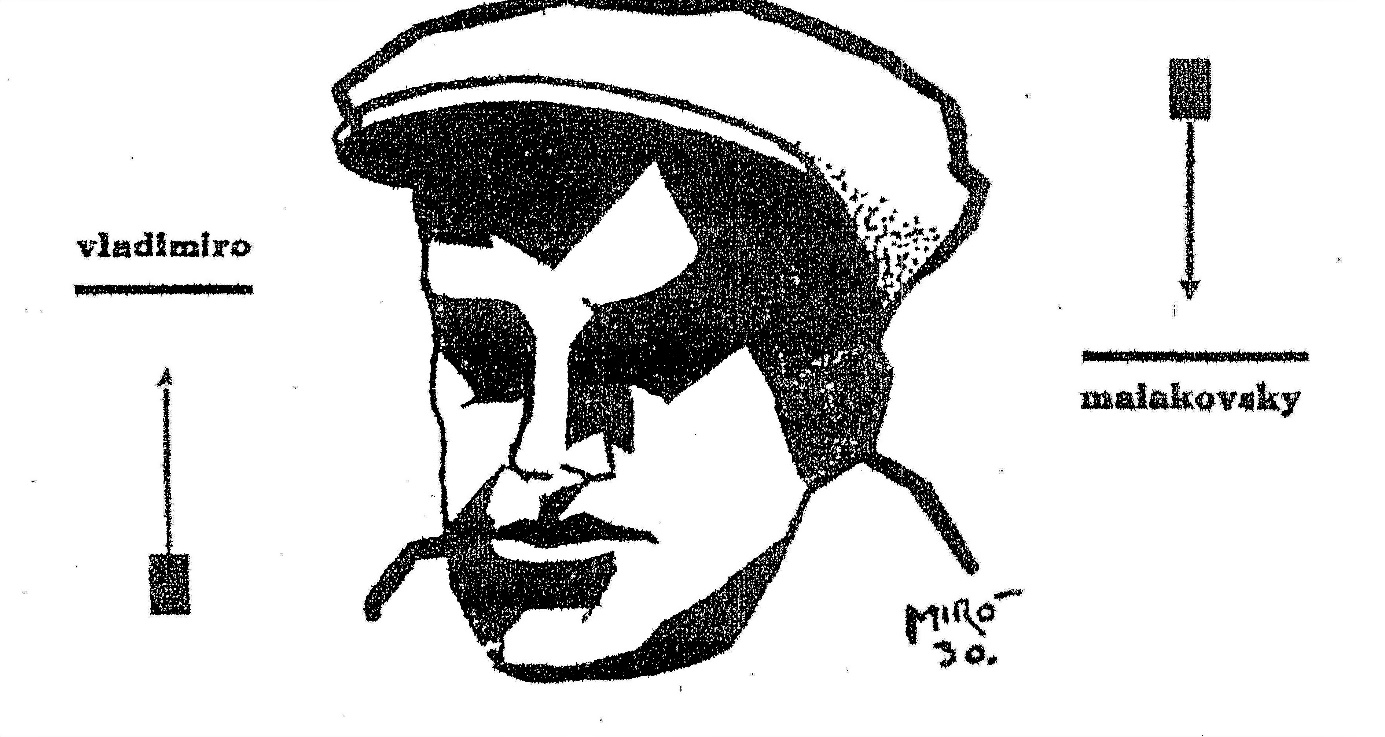 Творчество Маяковскогов зарубежном мире:проблемы рецепции,перевода, изученияМосква20 сентября .20 сентября 2018 годаЧетвергКаминный залИМЛИ РАН09.30 – 10.00	Регистрация участников круглого стола10.00 – 10.30	Открытие круглого стола10.30 – 12.15	Утреннее заседание 12.15 – 12.30	Кофе-брейк12.30 – 14.00	Продолжение утреннего заседания14.00 – 15.00	Перерыв15.00 – 16.45	Дневное заседание 16.45 – 17.00	Кофе-брейк17.00 – 18.45	Продолжение дневного заседанияОбщая дискуссия и подведение итоговРегламент выступленийДлительность пленарного доклада – 15 минутУстный доклад – 5-7 минутКаминный залИМЛИ РАН10.00 – 10.30Открытие Круглого столаВадим Владимирович Полонский (директор ИМЛИ РАН, дфн, профессор РАН, председатель Программного комитета Международного круглого стола)Наталья Васильевна Корниенко (заведующая Отделом новейшей русской литературы и литературы русского зарубежья ИМЛИ РАН, чл.-корр. РАН, дфн, заместитель председателя Программного комитета Международного круглого стола)Александр Миронович Ушаков (ведущий научный сотрудник ИМЛИ РАН, руководитель группы по подготовке Полного собрания произведений В.В.Маяковского, кфн, доцент)10.30 – 12.15Утреннее заседаниеЗаседание ведут Елена Дмитриевна Гальцова и Бенгт ЯнгфельдтВера Николаевна Терехина (Москва, ИМЛИ РАН)Творчество Маяковского в зарубежных исследованияхКэтрин Лахти (США, Тринити-колледж)Маяковский в англоязычных переводахРежис Гейро (Франция, Университет имени Блеза Паскаля)Сравнительный анализ переводов Маяковскогона французский языкНаталья Шром (Латвия, Латвийский университет)Рецепция личности и творчества В.Маяковскогов латышской критике и художественной литературе 1920-1930-х годовВалентина Егоровна Головчинер (Томск,Томский государственный педагогический университет)”Юбилейное” и “Во весь голос” в логике одного лирического  сюжета В.Маяковского 1920-х годовМауриция Калузио (Италия, Миланский Католический университет Святого Сердца)Владимир Маяковский и итальянская поэзия ХХ векаСТЕНДОВЫЕ ДОКЛАДЫАнатолий Васильевич Валюженич (Казахстан, независимый исследователь)В поисках первоисточника слов СталинаТомаш Гланц (Швейцария, Цюрихский университет)Судьба наследия Маяковского в ЧехословакииБруно Гомиде (Бразилия, Университет Сан-Пауло)Маяковский в работах бразильских славистовКофе-брейк12.15 – 12.30Каминный залИМЛИ РАН12.30– 14.00Заседание ведут Алексей Иванович Чагин и Ван ЦзунхуВан Цзунху (Китай, Столичный педагогический университет)Рецепция Маяковского в КитаеТатьяна Евгеньевна Барышникова (Латвия, Латвийский университет)Владимир Маяковский на страницах рижской газеты "Сегодня"Елена Викторовна Тырышкина (Новосибирск, Новосибирский государственный педагогический университет)"Убийство музыкой": труба и рояль (В. Маяковский/Б. Поплавский)Елена Дмитриевна Гальцова (Москва, ИМЛИ РАН)Владимир Маяковский и Тристан ТцараОрнелла Дискаччати (Италия, Университет Тушии)Смерть поэта как литературный факт культуры XX века. Платонов читает МаяковскогоЛетиция Мей (Бразилия, Университет Сан-Пауло)Место жанра поэмы в творчестве Маяковскогои перевод произведений этого жанрас русского на бразильский вариант португальского языкаПерерыв14.00 – 15.00Каминный залИМЛИ РАН15.00 – 16.45ДНЕВНОЕ ЗАСЕДАНИЕЗаседание ведут Мауриция Калузио и Павел Федорович УспенскийГабриэлла Импости (Италия, Университет Болоньи)Маяковский и Хлебников: две поэмы о войнеБенгт Янгфельдт (Швеция, Стокгольмский университет)Об одном ключевом источнике поэмы «Про это»Павел Федорович Успенский (Москва, НИУ ВШЭ)Артём Шеля (Эстония, Тартуский университет)Метафоры МаяковскогоАрлете Кавальери (Бразилия, Университет Сан-Пауло)Театр Маяковского и синтез искусств:театр революции или революция театра?Евгения Юрьевна Иньшакова (Москва, ГММ)Екатерина Александровна Снегирева (Москва, ГММ)Экспорт советской сатиры: постановки пьес В.В. Маяковскогов странах «социалистического лагеря»Анастасия Ведель (Латвия, Латвийский университет)Владимир Маяковский на сцене Рижского театра русской драмы (1957, 1971)СТЕНДОВЫЕ ДОКЛАДЫПолина Алексеевна Ворон (Москва, ИМЛИ РАН)Зарубежные исследования поэтики Ильи ЗданевичаАлексей Павлович Зименков (Москва, ИМЛИ РАН)Рифма Маяковского и рифма ЕсенинаЕкатерина Сергеевна Хило (Томск,Национальный исследовательский Томский государственный университет)Рецепция творчества В.В.Маяковского в Германии: библиографияВалерий Сергеевич Отяковский (Санкт-Петербург,Санкт-Петербургский государственный университет)Об изданиях Маяковского на эсперантоКофе-брейк16.45 – 17.00Каминный залИМЛИ РАН17.00 – 18.45Заседание ведут Вера Николаевна Терёхина и Наталья ШромРената Куммер (Швейцария, Цюрихский университет)«Окна РОСТА» Маяковского как исследовательский объектЛоранс Фулон (Франция, независимый исследователь)Перевод и рецепция очерков «Мое открытие Америки»Заруи Геворковна Айрян (Армения, Институт литературы имени М.Абегяна)Поэзия Владимира Маяковского в переводческом наследии армянских поэтовВасилики Ставропулу (Греция-Россия, независимый исследователь)Маяковский в Греции: переводы и публикацииЮлия Черемных (Испания, Университет Гранады)Проблемы перевода и интерпретации футуристических манифестовСергей Евгеньевич Бирюков (Германия, Галле-Виттенбергский университет имени Мартина Лютера)«Из бархата голоса моего» (Как читать авангардные тексты)Общая дискуссия и подведение итогов Институт мировой литературы им. А.М. ГорькогоАдрес: ул.Поварская, д.25 а (станция метро «Баррикадная»)Контактные телефоны8 (495) 690-50-30; 8 (495) 690-53-08 (ИМЛИ РАН)